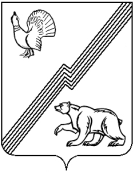 АДМИНИСТРАЦИЯ ГОРОДА ЮГОРСКАХанты-Мансийского автономного округа – Югры ПОСТАНОВЛЕНИЕот 21 декабря 2020 года                                                                                                               № 1911О внесении изменений в постановление администрации города Югорска от 31.10.2018 № 3009 «О муниципальной программе города Югорска«Отдых и оздоровление детей» В соответствии с постановлением администрации города Югорска от 01.11.2019 № 2359 «О модельной муниципальной программе города Югорска, порядке принятия решения                             о разработке муниципальных программ города Югорска, их формирования, утверждения                   и реализации в соответствии с национальными целями развития»:1. Внести в приложение к постановлению администрации города Югорска от 31.10.2018 № 3009 «О муниципальной программе города Югорска «Отдых и оздоровление детей»               (с изменениями от 29.04.2019 № 884, от 24.07.2109 № 1638, от 10.10.2019 № 2199, от 24.12.2019 № 2790, от 24.12.2019 № 2790, от 28.09.2020 № 1388, от 21.12.2020 № 1910) следующие изменения:1.1. В паспорте муниципальной программы строку «Параметры финансового обеспечения муниципальной программы» изложить в следующей редакции: « ».1.2. Таблицу 2 изложить в новой редакции (приложение).2. Опубликовать постановление в официальном печатном издании города Югорска, разместить на официальном сайте органов местного самоуправления города Югорска                          и в государственной автоматизированной системе «Управление».3. Настоящее постановление вступает в силу после его официального опубликования,   но не ранее 01.01.2021.4. Контроль за выполнением постановления возложить на заместителя главы города Югорска Т.И. Долгодворову.Глава города Югорска					                                            А.В. БородкинПриложениек постановлениюадминистрации города Югорскаот 21 декабря 2020 года № 1911Таблица 2Распределение финансовых ресурсов муниципальной программыПараметры финансового обеспечения муниципальной программыОбщий объем финансирования муниципальной программы составляет 346 505,2 тыс. рублей:2019 год – 29 155,3 тыс. рублей; 2020 год – 371,3 тыс. рублей;2021 год – 33 947,8 тыс. рублей;2022 год – 31 287,7 тыс. рублей;2023 год – 31 287,7 тыс. рублей;2024 год – 31 287,7 тыс. рублей;2025 год – 31 287,7 тыс. рублей;2026 – 2030 год – 157 880,0 тыс. рублейНомер строкиНомер основного мероприятияОсновные мероприятия муниципальной программы(их связь с целевыми показателями муниципальной программы)Основные мероприятия муниципальной программы(их связь с целевыми показателями муниципальной программы)Ответственный исполнитель/соисполнитель(наименование органа или структурного подразделения, учреждения)Источники финансированияФинансовые затраты на реализацию (тыс. рублей)Финансовые затраты на реализацию (тыс. рублей)Финансовые затраты на реализацию (тыс. рублей)Финансовые затраты на реализацию (тыс. рублей)Финансовые затраты на реализацию (тыс. рублей)Финансовые затраты на реализацию (тыс. рублей)Финансовые затраты на реализацию (тыс. рублей)Финансовые затраты на реализацию (тыс. рублей)Финансовые затраты на реализацию (тыс. рублей)Номер строкиНомер основного мероприятияОсновные мероприятия муниципальной программы(их связь с целевыми показателями муниципальной программы)Основные мероприятия муниципальной программы(их связь с целевыми показателями муниципальной программы)Ответственный исполнитель/соисполнитель(наименование органа или структурного подразделения, учреждения)Источники финансированиявсегов том числе по годам:в том числе по годам:в том числе по годам:в том числе по годам:в том числе по годам:в том числе по годам:в том числе по годам:в том числе по годам:Номер строкиНомер основного мероприятияОсновные мероприятия муниципальной программы(их связь с целевыми показателями муниципальной программы)Основные мероприятия муниципальной программы(их связь с целевыми показателями муниципальной программы)Ответственный исполнитель/соисполнитель(наименование органа или структурного подразделения, учреждения)Источники финансированиявсего20192020202120222023202420252026-2030А12234567891011121311Организация деятельности по кадровому сопровождению отдыха и оздоровления детей 1Организация деятельности по кадровому сопровождению отдыха и оздоровления детей 1Управление социальной политики администрации города Югорскавсего14 504,51 611,50,01 289,31 289,31 289,31 289,31 289,36 446,521Организация деятельности по кадровому сопровождению отдыха и оздоровления детей 1Организация деятельности по кадровому сопровождению отдыха и оздоровления детей 1Управление социальной политики администрации города Югорскафедеральный бюджет0,00,00,00,00,00,00,00,00,031Организация деятельности по кадровому сопровождению отдыха и оздоровления детей 1Организация деятельности по кадровому сопровождению отдыха и оздоровления детей 1Управление социальной политики администрации города Югорскабюджет автономного округа0,00,00,00,00,00,00,00,00,041Организация деятельности по кадровому сопровождению отдыха и оздоровления детей 1Организация деятельности по кадровому сопровождению отдыха и оздоровления детей 1Управление социальной политики администрации города Югорскаместный бюджет11 026,91 026,90,01 000,01 000,01 000,01 000,01 000,05 000,051Организация деятельности по кадровому сопровождению отдыха и оздоровления детей 1Организация деятельности по кадровому сопровождению отдыха и оздоровления детей 1Управление социальной политики администрации города Югорскаиные внебюджетные источники3 477,6584,60,0289,3289,3289,3289,3289,31 446,561Организация деятельности по кадровому сопровождению отдыха и оздоровления детей 1Организация деятельности по кадровому сопровождению отдыха и оздоровления детей 1Управление образования администрации города Югорскавсего1 125,0100,00,0102,5102,5102,5102,5102,5512,571Организация деятельности по кадровому сопровождению отдыха и оздоровления детей 1Организация деятельности по кадровому сопровождению отдыха и оздоровления детей 1Управление образования администрации города Югорскафедеральный бюджет0,00,00,00,00,00,00,00,00,081Организация деятельности по кадровому сопровождению отдыха и оздоровления детей 1Организация деятельности по кадровому сопровождению отдыха и оздоровления детей 1Управление образования администрации города Югорскабюджет автономного округа0,00,00,00,00,00,00,00,00,091Организация деятельности по кадровому сопровождению отдыха и оздоровления детей 1Организация деятельности по кадровому сопровождению отдыха и оздоровления детей 1Управление образования администрации города Югорскаместный бюджет1 125,0100,00,0102,5102,5102,5102,5102,5512,5101Организация деятельности по кадровому сопровождению отдыха и оздоровления детей 1Организация деятельности по кадровому сопровождению отдыха и оздоровления детей 1Управление образования администрации города Югорскаиные внебюджетные источники0,00,00,00,00,00,00,00,00,0111Организация деятельности по кадровому сопровождению отдыха и оздоровления детей 1Организация деятельности по кадровому сопровождению отдыха и оздоровления детей 1Управление культуры администрации города Югорскавсего185,010,00,017,517,517,517,517,587,5121Организация деятельности по кадровому сопровождению отдыха и оздоровления детей 1Организация деятельности по кадровому сопровождению отдыха и оздоровления детей 1Управление культуры администрации города Югорскафедеральный бюджет0,00,00,00,00,00,00,00,00,0131Организация деятельности по кадровому сопровождению отдыха и оздоровления детей 1Организация деятельности по кадровому сопровождению отдыха и оздоровления детей 1Управление культуры администрации города Югорскабюджет автономного округа0,00,00,00,00,00,00,00,00,0141Организация деятельности по кадровому сопровождению отдыха и оздоровления детей 1Организация деятельности по кадровому сопровождению отдыха и оздоровления детей 1Управление культуры администрации города Югорскаместный бюджет185,010,00,017,517,517,517,517,587,5151Организация деятельности по кадровому сопровождению отдыха и оздоровления детей 1Организация деятельности по кадровому сопровождению отдыха и оздоровления детей 1Управление культуры администрации города Югорскаиные внебюджетные источники0,00,00,00,00,00,00,00,00,0162Организация деятельности по обеспечению безопасных условий при организации отдыха и оздоровления детей (2)Организация деятельности по обеспечению безопасных условий при организации отдыха и оздоровления детей (2)Управление социальной политики администрации города Югорскавсего3 771,5287,76,3348,2347,7347,7347,7347,71 738,5172Организация деятельности по обеспечению безопасных условий при организации отдыха и оздоровления детей (2)Организация деятельности по обеспечению безопасных условий при организации отдыха и оздоровления детей (2)Управление социальной политики администрации города Югорскафедеральный бюджет0,00,00,00,00,00,00,00,00,0182Организация деятельности по обеспечению безопасных условий при организации отдыха и оздоровления детей (2)Организация деятельности по обеспечению безопасных условий при организации отдыха и оздоровления детей (2)Управление социальной политики администрации города Югорскабюджет автономного округа0,00,00,00,00,00,00,00,00,0192Организация деятельности по обеспечению безопасных условий при организации отдыха и оздоровления детей (2)Организация деятельности по обеспечению безопасных условий при организации отдыха и оздоровления детей (2)Управление социальной политики администрации города Югорскаместный бюджет1 694,6137,86,3155,5155,0155,0155,0155,0775,0202Организация деятельности по обеспечению безопасных условий при организации отдыха и оздоровления детей (2)Организация деятельности по обеспечению безопасных условий при организации отдыха и оздоровления детей (2)Управление социальной политики администрации города Югорскаиные внебюджетные источники2 076,9149,90,0192,7192,7192,7192,7192,7963,5212Организация деятельности по обеспечению безопасных условий при организации отдыха и оздоровления детей (2)Организация деятельности по обеспечению безопасных условий при организации отдыха и оздоровления детей (2)Управление образования администрации города Югорскавсего5 945,0479,576,0542,8542,8542,8542,8542,82 675,5222Организация деятельности по обеспечению безопасных условий при организации отдыха и оздоровления детей (2)Организация деятельности по обеспечению безопасных условий при организации отдыха и оздоровления детей (2)Управление образования администрации города Югорскафедеральный бюджет0,00,00,00,00,00,00,00,00,0232Организация деятельности по обеспечению безопасных условий при организации отдыха и оздоровления детей (2)Организация деятельности по обеспечению безопасных условий при организации отдыха и оздоровления детей (2)Управление образования администрации города Югорскабюджет автономного округа0,00,00,00,00,00,00,00,00,0242Организация деятельности по обеспечению безопасных условий при организации отдыха и оздоровления детей (2)Организация деятельности по обеспечению безопасных условий при организации отдыха и оздоровления детей (2)Управление образования администрации города Югорскаместный бюджет5 131,2477,276,0457,8457,8457,8457,8457,82 289,0252Организация деятельности по обеспечению безопасных условий при организации отдыха и оздоровления детей (2)Организация деятельности по обеспечению безопасных условий при организации отдыха и оздоровления детей (2)Управление образования администрации города Югорскаиные внебюджетные источники813,82,30,085,085,085,085,085,0386,5262Организация деятельности по обеспечению безопасных условий при организации отдыха и оздоровления детей (2)Организация деятельности по обеспечению безопасных условий при организации отдыха и оздоровления детей (2)Управление культуры администрации города Югорскавсего1 304,4232,40,0107,2107,2107,2107,2107,2536,0272Организация деятельности по обеспечению безопасных условий при организации отдыха и оздоровления детей (2)Организация деятельности по обеспечению безопасных условий при организации отдыха и оздоровления детей (2)Управление культуры администрации города Югорскафедеральный бюджет0,00,00,00,00,00,00,00,00,0282Организация деятельности по обеспечению безопасных условий при организации отдыха и оздоровления детей (2)Организация деятельности по обеспечению безопасных условий при организации отдыха и оздоровления детей (2)Управление культуры администрации города Югорскабюджет автономного округа0,00,00,00,00,00,00,00,00,0292Организация деятельности по обеспечению безопасных условий при организации отдыха и оздоровления детей (2)Организация деятельности по обеспечению безопасных условий при организации отдыха и оздоровления детей (2)Управление культуры администрации города Югорскаместный бюджет1 304,4232,40,0107,2107,2107,2107,2107,2536,0302Организация деятельности по обеспечению безопасных условий при организации отдыха и оздоровления детей (2)Организация деятельности по обеспечению безопасных условий при организации отдыха и оздоровления детей (2)Управление культуры администрации города Югорскаиные внебюджетные источники0,00,00,00,00,00,00,00,00,0313Организация, проведение конкурса программ и проектов, обеспечение их реализацииОрганизация, проведение конкурса программ и проектов, обеспечение их реализацииУправление социальной политики администрации города Югорскавсего1 325,025,00,0130,0130,0130,0130,0130,0650,0323Организация, проведение конкурса программ и проектов, обеспечение их реализацииОрганизация, проведение конкурса программ и проектов, обеспечение их реализацииУправление социальной политики администрации города Югорскафедеральный бюджет0,00,00,00,00,00,00,00,00,0333Организация, проведение конкурса программ и проектов, обеспечение их реализацииОрганизация, проведение конкурса программ и проектов, обеспечение их реализацииУправление социальной политики администрации города Югорскабюджет автономного округа0,00,00,00,00,00,00,00,00,0343Организация, проведение конкурса программ и проектов, обеспечение их реализацииОрганизация, проведение конкурса программ и проектов, обеспечение их реализацииУправление социальной политики администрации города Югорскаместный бюджет1 325,025,00,0130,0130,0130,0130,0130,0650,0353Организация, проведение конкурса программ и проектов, обеспечение их реализацииОрганизация, проведение конкурса программ и проектов, обеспечение их реализацииУправление социальной политики администрации города Югорскаиные внебюджетные источники0,00,00,00,00,00,00,00,00,0363Организация, проведение конкурса программ и проектов, обеспечение их реализацииОрганизация, проведение конкурса программ и проектов, обеспечение их реализацииУправление образования администрации города Югорскавсего105,0105,00,00,00,00,00,00,00,0373Организация, проведение конкурса программ и проектов, обеспечение их реализацииОрганизация, проведение конкурса программ и проектов, обеспечение их реализацииУправление образования администрации города Югорскафедеральный бюджет0,00,00,00,00,00,00,00,00,0383Организация, проведение конкурса программ и проектов, обеспечение их реализацииОрганизация, проведение конкурса программ и проектов, обеспечение их реализацииУправление образования администрации города Югорскабюджет автономного округа0,00,00,00,00,00,00,00,00,0393Организация, проведение конкурса программ и проектов, обеспечение их реализацииОрганизация, проведение конкурса программ и проектов, обеспечение их реализацииУправление образования администрации города Югорскаместный бюджет105,0105,00,00,00,00,00,00,00,0403Организация, проведение конкурса программ и проектов, обеспечение их реализацииОрганизация, проведение конкурса программ и проектов, обеспечение их реализацииУправление образования администрации города Югорскаиные внебюджетные источники0,00,00,00,00,00,00,00,00,0413Организация, проведение конкурса программ и проектов, обеспечение их реализацииОрганизация, проведение конкурса программ и проектов, обеспечение их реализацииУправление культуры администрации города Югорскавсего0,00,00,00,00,00,00,00,00,0423Организация, проведение конкурса программ и проектов, обеспечение их реализацииОрганизация, проведение конкурса программ и проектов, обеспечение их реализацииУправление культуры администрации города Югорскафедеральный бюджет0,00,00,00,00,00,00,00,00,0433Организация, проведение конкурса программ и проектов, обеспечение их реализацииОрганизация, проведение конкурса программ и проектов, обеспечение их реализацииУправление культуры администрации города Югорскабюджет автономного округа0,00,00,00,00,00,00,00,00,0443Организация, проведение конкурса программ и проектов, обеспечение их реализацииОрганизация, проведение конкурса программ и проектов, обеспечение их реализацииУправление культуры администрации города Югорскаместный бюджет0,00,00,00,00,00,00,00,00,0453Организация, проведение конкурса программ и проектов, обеспечение их реализацииОрганизация, проведение конкурса программ и проектов, обеспечение их реализацииУправление культуры администрации города Югорскаиные внебюджетные источники0,00,00,00,00,00,00,00,00,0464Организация оздоровления и лечения детей на базе санатория – профилактория общества с ограниченной ответственностью «Газпром трансгаз Югорск» (4,6,7)Организация оздоровления и лечения детей на базе санатория – профилактория общества с ограниченной ответственностью «Газпром трансгаз Югорск» (4,6,7)Управление социальной политики администрации города Югорскавсего34 434,52 889,50,03 154,53 154,53 154,53 154,53 154,515 772,5474Организация оздоровления и лечения детей на базе санатория – профилактория общества с ограниченной ответственностью «Газпром трансгаз Югорск» (4,6,7)Организация оздоровления и лечения детей на базе санатория – профилактория общества с ограниченной ответственностью «Газпром трансгаз Югорск» (4,6,7)Управление социальной политики администрации города Югорскафедеральный бюджет0,00,00,00,00,00,00,00,00,0484Организация оздоровления и лечения детей на базе санатория – профилактория общества с ограниченной ответственностью «Газпром трансгаз Югорск» (4,6,7)Организация оздоровления и лечения детей на базе санатория – профилактория общества с ограниченной ответственностью «Газпром трансгаз Югорск» (4,6,7)Управление социальной политики администрации города Югорскабюджет автономного округа30 596,92 654,90,02 794,22 794,22 794,22 794,22 794,213 971,0494Организация оздоровления и лечения детей на базе санатория – профилактория общества с ограниченной ответственностью «Газпром трансгаз Югорск» (4,6,7)Организация оздоровления и лечения детей на базе санатория – профилактория общества с ограниченной ответственностью «Газпром трансгаз Югорск» (4,6,7)Управление социальной политики администрации города Югорскаместный бюджет0,00,00,00,00,00,00,00,00,0504Организация оздоровления и лечения детей на базе санатория – профилактория общества с ограниченной ответственностью «Газпром трансгаз Югорск» (4,6,7)Организация оздоровления и лечения детей на базе санатория – профилактория общества с ограниченной ответственностью «Газпром трансгаз Югорск» (4,6,7)Управление социальной политики администрации города Югорскаиные внебюджетные источники3 837,6234,60,0360,3360,3360,3360,3360,31 801,5515Организация деятельности лагерей с дневным пребыванием детей на базе учреждений и организаций города Югорска, специализированных (профильных) лагерей (палаточный лагерь, лагерь труда и отдыха) и других (1,2,3,6,7)Организация деятельности лагерей с дневным пребыванием детей на базе учреждений и организаций города Югорска, специализированных (профильных) лагерей (палаточный лагерь, лагерь труда и отдыха) и других (1,2,3,6,7)Управление социальной политики администрации города Югорскавсего33 302,2849,20,03 245,33 245,33 245,33 245,33 245,316 226,5525Организация деятельности лагерей с дневным пребыванием детей на базе учреждений и организаций города Югорска, специализированных (профильных) лагерей (палаточный лагерь, лагерь труда и отдыха) и других (1,2,3,6,7)Организация деятельности лагерей с дневным пребыванием детей на базе учреждений и организаций города Югорска, специализированных (профильных) лагерей (палаточный лагерь, лагерь труда и отдыха) и других (1,2,3,6,7)Управление социальной политики администрации города Югорскафедеральный бюджет0,00,00,00,00,00,00,00,00,0535Организация деятельности лагерей с дневным пребыванием детей на базе учреждений и организаций города Югорска, специализированных (профильных) лагерей (палаточный лагерь, лагерь труда и отдыха) и других (1,2,3,6,7)Организация деятельности лагерей с дневным пребыванием детей на базе учреждений и организаций города Югорска, специализированных (профильных) лагерей (палаточный лагерь, лагерь труда и отдыха) и других (1,2,3,6,7)Управление социальной политики администрации города Югорскабюджет автономного округа22 017,00,00,02 201,72 201,72 201,72 201,72 201,711 008,5545Организация деятельности лагерей с дневным пребыванием детей на базе учреждений и организаций города Югорска, специализированных (профильных) лагерей (палаточный лагерь, лагерь труда и отдыха) и других (1,2,3,6,7)Организация деятельности лагерей с дневным пребыванием детей на базе учреждений и организаций города Югорска, специализированных (профильных) лагерей (палаточный лагерь, лагерь труда и отдыха) и других (1,2,3,6,7)Управление социальной политики администрации города Югорскаместный бюджет9 015,3676,30,0833,9833,9833,9833,9833,94 169,5555Организация деятельности лагерей с дневным пребыванием детей на базе учреждений и организаций города Югорска, специализированных (профильных) лагерей (палаточный лагерь, лагерь труда и отдыха) и других (1,2,3,6,7)Организация деятельности лагерей с дневным пребыванием детей на базе учреждений и организаций города Югорска, специализированных (профильных) лагерей (палаточный лагерь, лагерь труда и отдыха) и других (1,2,3,6,7)Управление социальной политики администрации города Югорскаиные внебюджетные источники2 269,9172,90,0209,7209,7209,7209,7209,71 048,5565Организация деятельности лагерей с дневным пребыванием детей на базе учреждений и организаций города Югорска, специализированных (профильных) лагерей (палаточный лагерь, лагерь труда и отдыха) и других (1,2,3,6,7)Организация деятельности лагерей с дневным пребыванием детей на базе учреждений и организаций города Югорска, специализированных (профильных) лагерей (палаточный лагерь, лагерь труда и отдыха) и других (1,2,3,6,7)Управление образования администрации города Югорскавсего93 507,58 648,9289,010 702,68 043,08 043,08 043,08 043,041 695,0575Организация деятельности лагерей с дневным пребыванием детей на базе учреждений и организаций города Югорска, специализированных (профильных) лагерей (палаточный лагерь, лагерь труда и отдыха) и других (1,2,3,6,7)Организация деятельности лагерей с дневным пребыванием детей на базе учреждений и организаций города Югорска, специализированных (профильных) лагерей (палаточный лагерь, лагерь труда и отдыха) и других (1,2,3,6,7)Управление образования администрации города Югорскафедеральный бюджет0,00,00,00,00,00,00,00,00,0585Организация деятельности лагерей с дневным пребыванием детей на базе учреждений и организаций города Югорска, специализированных (профильных) лагерей (палаточный лагерь, лагерь труда и отдыха) и других (1,2,3,6,7)Организация деятельности лагерей с дневным пребыванием детей на базе учреждений и организаций города Югорска, специализированных (профильных) лагерей (палаточный лагерь, лагерь труда и отдыха) и других (1,2,3,6,7)Управление образования администрации города Югорскабюджет автономного округа49 409,94 466,9289,04 465,44 465,44 465,44 465,44 465,422 327,0595Организация деятельности лагерей с дневным пребыванием детей на базе учреждений и организаций города Югорска, специализированных (профильных) лагерей (палаточный лагерь, лагерь труда и отдыха) и других (1,2,3,6,7)Организация деятельности лагерей с дневным пребыванием детей на базе учреждений и организаций города Югорска, специализированных (профильных) лагерей (палаточный лагерь, лагерь труда и отдыха) и других (1,2,3,6,7)Управление образования администрации города Югорскаместный бюджет18 902,21 495,20,01 920,71 720,71 720,71 720,71 720,78 603,5605Организация деятельности лагерей с дневным пребыванием детей на базе учреждений и организаций города Югорска, специализированных (профильных) лагерей (палаточный лагерь, лагерь труда и отдыха) и других (1,2,3,6,7)Организация деятельности лагерей с дневным пребыванием детей на базе учреждений и организаций города Югорска, специализированных (профильных) лагерей (палаточный лагерь, лагерь труда и отдыха) и других (1,2,3,6,7)Управление образования администрации города Югорскаиные внебюджетные источники25 195,42 686,80,04 316,51 856,91 856,91 856,91 856,910 764,5615Организация деятельности лагерей с дневным пребыванием детей на базе учреждений и организаций города Югорска, специализированных (профильных) лагерей (палаточный лагерь, лагерь труда и отдыха) и других (1,2,3,6,7)Организация деятельности лагерей с дневным пребыванием детей на базе учреждений и организаций города Югорска, специализированных (профильных) лагерей (палаточный лагерь, лагерь труда и отдыха) и других (1,2,3,6,7)Управление культуры администрации города Югорскавсего12 121,8569,80,01 155,21 155,21 155,21 155,21 155,25 776,0625Организация деятельности лагерей с дневным пребыванием детей на базе учреждений и организаций города Югорска, специализированных (профильных) лагерей (палаточный лагерь, лагерь труда и отдыха) и других (1,2,3,6,7)Организация деятельности лагерей с дневным пребыванием детей на базе учреждений и организаций города Югорска, специализированных (профильных) лагерей (палаточный лагерь, лагерь труда и отдыха) и других (1,2,3,6,7)Управление культуры администрации города Югорскафедеральный бюджет0,00,00,00,00,00,00,00,00,0635Организация деятельности лагерей с дневным пребыванием детей на базе учреждений и организаций города Югорска, специализированных (профильных) лагерей (палаточный лагерь, лагерь труда и отдыха) и других (1,2,3,6,7)Организация деятельности лагерей с дневным пребыванием детей на базе учреждений и организаций города Югорска, специализированных (профильных) лагерей (палаточный лагерь, лагерь труда и отдыха) и других (1,2,3,6,7)Управление культуры администрации города Югорскабюджет автономного округа5 013,00,00,0501,3501,3501,3501,3501,32 506,5645Организация деятельности лагерей с дневным пребыванием детей на базе учреждений и организаций города Югорска, специализированных (профильных) лагерей (палаточный лагерь, лагерь труда и отдыха) и других (1,2,3,6,7)Организация деятельности лагерей с дневным пребыванием детей на базе учреждений и организаций города Югорска, специализированных (профильных) лагерей (палаточный лагерь, лагерь труда и отдыха) и других (1,2,3,6,7)Управление культуры администрации города Югорскаместный бюджет2 290,541,50,0224,9224,9224,9224,9224,91 124,5655Организация деятельности лагерей с дневным пребыванием детей на базе учреждений и организаций города Югорска, специализированных (профильных) лагерей (палаточный лагерь, лагерь труда и отдыха) и других (1,2,3,6,7)Организация деятельности лагерей с дневным пребыванием детей на базе учреждений и организаций города Югорска, специализированных (профильных) лагерей (палаточный лагерь, лагерь труда и отдыха) и других (1,2,3,6,7)Управление культуры администрации города Югорскаиные внебюджетные источники4 818,3528,30,0429,0429,0429,0429,0429,02 145,0666Организация отдыха и оздоровления детей в климатически благоприятных зонах России и за ее пределами (5,6,7)Организация отдыха и оздоровления детей в климатически благоприятных зонах России и за ее пределами (5,6,7)Управление социальной политики администрации города Югорскавсего144 873,813 346,80,013 152,713 152,713 152,713 152,713 152,765 763,5676Организация отдыха и оздоровления детей в климатически благоприятных зонах России и за ее пределами (5,6,7)Организация отдыха и оздоровления детей в климатически благоприятных зонах России и за ее пределами (5,6,7)Управление социальной политики администрации города Югорскафедеральный бюджет0,00,00,00,00,00,00,00,00,0686Организация отдыха и оздоровления детей в климатически благоприятных зонах России и за ее пределами (5,6,7)Организация отдыха и оздоровления детей в климатически благоприятных зонах России и за ее пределами (5,6,7)Управление социальной политики администрации города Югорскабюджет автономного округа83 553,77 532,70,07 602,17 602,17 602,17 602,17 602,138 010,5696Организация отдыха и оздоровления детей в климатически благоприятных зонах России и за ее пределами (5,6,7)Организация отдыха и оздоровления детей в климатически благоприятных зонах России и за ее пределами (5,6,7)Управление социальной политики администрации города Югорскаместный бюджет2 260,0260,00,0200,0200,0200,0200,0200,01 000,0706Организация отдыха и оздоровления детей в климатически благоприятных зонах России и за ее пределами (5,6,7)Организация отдыха и оздоровления детей в климатически благоприятных зонах России и за ее пределами (5,6,7)Управление социальной политики администрации города Югорскаиные внебюджетные источники59 060,15 554,10,05 350,65 350,65 350,65 350,65 350,626 753,071ВСЕГО ПО МУНИЦИПАЛЬНОЙ ПРОГРАММЕВСЕГО ПО МУНИЦИПАЛЬНОЙ ПРОГРАММЕВСЕГО ПО МУНИЦИПАЛЬНОЙ ПРОГРАММЕВСЕГО ПО МУНИЦИПАЛЬНОЙ ПРОГРАММЕвсего346 505,229 155,3371,333 947,831 287,731 287,731 287,731 287,7157 880,072ВСЕГО ПО МУНИЦИПАЛЬНОЙ ПРОГРАММЕВСЕГО ПО МУНИЦИПАЛЬНОЙ ПРОГРАММЕВСЕГО ПО МУНИЦИПАЛЬНОЙ ПРОГРАММЕВСЕГО ПО МУНИЦИПАЛЬНОЙ ПРОГРАММЕфедеральный бюджет0,00,00,00,00,00,00,00,00,073ВСЕГО ПО МУНИЦИПАЛЬНОЙ ПРОГРАММЕВСЕГО ПО МУНИЦИПАЛЬНОЙ ПРОГРАММЕВСЕГО ПО МУНИЦИПАЛЬНОЙ ПРОГРАММЕВСЕГО ПО МУНИЦИПАЛЬНОЙ ПРОГРАММЕбюджет автономного округа190 590,514 654,5289,017 564,717 564,717 564,717 564,717 564,787 823,574ВСЕГО ПО МУНИЦИПАЛЬНОЙ ПРОГРАММЕВСЕГО ПО МУНИЦИПАЛЬНОЙ ПРОГРАММЕВСЕГО ПО МУНИЦИПАЛЬНОЙ ПРОГРАММЕВСЕГО ПО МУНИЦИПАЛЬНОЙ ПРОГРАММЕместный бюджет54 365,14 587,382,35 150,04 949,54 949,54 949,54 949,524 747,575ВСЕГО ПО МУНИЦИПАЛЬНОЙ ПРОГРАММЕВСЕГО ПО МУНИЦИПАЛЬНОЙ ПРОГРАММЕВСЕГО ПО МУНИЦИПАЛЬНОЙ ПРОГРАММЕВСЕГО ПО МУНИЦИПАЛЬНОЙ ПРОГРАММЕиные внебюджетные источники101 549,69 913,50,011 233,18 773,58 773,58 773,58 773,545 309,076в том числе:в том числе:в том числе:в том числе:77инвестиции в объекты муниципальной собственностиинвестиции в объекты муниципальной собственностиинвестиции в объекты муниципальной собственностиинвестиции в объекты муниципальной собственностивсего0,00,00,00,00,00,00,00,00,078инвестиции в объекты муниципальной собственностиинвестиции в объекты муниципальной собственностиинвестиции в объекты муниципальной собственностиинвестиции в объекты муниципальной собственностифедеральный бюджет0,00,00,00,00,00,00,00,00,079инвестиции в объекты муниципальной собственностиинвестиции в объекты муниципальной собственностиинвестиции в объекты муниципальной собственностиинвестиции в объекты муниципальной собственностибюджет автономного округа0,00,00,00,00,00,00,00,00,080инвестиции в объекты муниципальной собственностиинвестиции в объекты муниципальной собственностиинвестиции в объекты муниципальной собственностиинвестиции в объекты муниципальной собственностиместный бюджет0,00,00,00,00,00,00,00,00,081инвестиции в объекты муниципальной собственностиинвестиции в объекты муниципальной собственностиинвестиции в объекты муниципальной собственностиинвестиции в объекты муниципальной собственностииные внебюджетные источники0,00,00,00,00,00,00,00,00,082Прочие расходыПрочие расходыПрочие расходыПрочие расходывсего346 505,229 155,3371,333 947,831 287,731 287,731 287,731 287,7157 880,083Прочие расходыПрочие расходыПрочие расходыПрочие расходыфедеральный бюджет0,00,00,00,00,00,00,00,00,084Прочие расходыПрочие расходыПрочие расходыПрочие расходыбюджет автономного округа190 590,514 654,5289,017 564,717 564,717 564,717 564,717 564,787 823,585Прочие расходыПрочие расходыПрочие расходыПрочие расходыместный бюджет54 365,14 587,382,35 150,04 949,54 949,54 949,54 949,524 747,586Прочие расходыПрочие расходыПрочие расходыПрочие расходыиные внебюджетные источники101 549,69 913,50,011 233,18 773,58 773,58 773,58 773,545 309,087В том числе:В том числе:В том числе:В том числе:88Ответственный исполнительОтветственный исполнительУправление социальной политики администрации города ЮгорскаУправление социальной политики администрации города Югорскавсего232 211,519 009,76,321 320,021 319,521 319,521 319,521 319,5106 597,589Ответственный исполнительОтветственный исполнительУправление социальной политики администрации города ЮгорскаУправление социальной политики администрации города Югорскафедеральный бюджет0,00,00,00,00,00,00,00,00,090Ответственный исполнительОтветственный исполнительУправление социальной политики администрации города ЮгорскаУправление социальной политики администрации города Югорскабюджет автономного округа136 167,610 187,60,012 598,012 598,012 598,012 598,012 598,062 990,091Ответственный исполнительОтветственный исполнительУправление социальной политики администрации города ЮгорскаУправление социальной политики администрации города Югорскаместный бюджет25 321,82 126,06,32 319,42 318,92 318,92 318,92 318,911 594,592Ответственный исполнительОтветственный исполнительУправление социальной политики администрации города ЮгорскаУправление социальной политики администрации города Югорскаиные внебюджетные источники70 722,16 696,10,06 402,66 402,66 402,66 402,66 402,632 013,093Соисполнитель 1Соисполнитель 1Управление образования администрации города ЮгорскаУправление образования администрации города Югорскавсего100 682,59 333,4365,011 347,98 688,38 688,38 688,38 688,344 883,094Соисполнитель 1Соисполнитель 1Управление образования администрации города ЮгорскаУправление образования администрации города Югорскафедеральный бюджет0,00,00,00,00,00,00,00,00,095Соисполнитель 1Соисполнитель 1Управление образования администрации города ЮгорскаУправление образования администрации города Югорскабюджет автономного округа49 409,94 466,9289,04 465,44 465,44 465,44 465,44 465,422 327,096Соисполнитель 1Соисполнитель 1Управление образования администрации города ЮгорскаУправление образования администрации города Югорскаместный бюджет25 263,42 177,476,02 481,02 281,02 281,02 281,02 281,011 405,097Соисполнитель 1Соисполнитель 1Управление образования администрации города ЮгорскаУправление образования администрации города Югорскаиные внебюджетные источники26 009,22 689,10,04 401,51 941,91 941,91 941,91 941,911 151,098Соисполнитель 2Соисполнитель 2Управление культуры администрации города ЮгорскаУправление культуры администрации города Югорскавсего13 611,2812,20,01 279,91 279,91 279,91 279,91 279,96 399,599Соисполнитель 2Соисполнитель 2Управление культуры администрации города ЮгорскаУправление культуры администрации города Югорскафедеральный бюджет0,00,00,00,00,00,00,00,00,0100Соисполнитель 2Соисполнитель 2Управление культуры администрации города ЮгорскаУправление культуры администрации города Югорскабюджет автономного округа5 013,00,00,0501,3501,3501,3501,3501,32 506,5101Соисполнитель 2Соисполнитель 2Управление культуры администрации города ЮгорскаУправление культуры администрации города Югорскаместный бюджет3 779,9283,90,0349,6349,6349,6349,6349,61 748,0102Соисполнитель 2Соисполнитель 2Управление культуры администрации города ЮгорскаУправление культуры администрации города Югорскаиные внебюджетные источники4 818,3528,30,0429,0429,0429,0429,0429,02 145,0